Załącznik 1 – Karta zainteresowań[1].InstrukcjaMasz przed sobą bardzo proste pytania. Dotyczą one czynności, które lubisz i których nie lubisz wykonywać. Na każde pytanie należy odpowiedzieć, wpisując wskazane znaki: +, -, ?w odpowiednie kratki arkusza odpowiedzi. Pytania są ponumerowane – każdemu pytaniu odpowiada na arkuszu kratka oznaczona tym samym numerem. Jeżeli daną czynność bardzo lubisz, wpisz w odpowiednią kratkę dwa plusy. Jeśli tylko lubisz, wpisz jeden plus. Jeśli danej czynności nie lubisz wykonywać, wpisz w kratkę jeden minus, jeżeli danej czynności bardzo nie lubisz wykonywać, wpisz dwa minusy. Natomiast w przypadku, gdy danej czynności nie znasz lub nie wykonywałeś nigdy i trudno Ci na pytanie odpowiedzieć, wpisz w kratkę znak zapytania.Po wypełnieniu kwestionariusza dodaj wszystkie plusy, które zaznaczyłeś w każdej kolumnie.Czy lubisz?1. Uczyć się języka polskiego.2. Wykonywać działania matematyczne.3. Poznawać życie roślin i zwierząt.4. Czytać czasopisma i książki o tematyce technicznej.1. Poznawać pracę pielęgniarki, higienistki, itp.2. Dbać o porządek w domu, klasie, szkole.3. Chodzić na koncerty do filharmonii.4. Należeć do szkolnego klubu sportowego.5. Wyrażać na piśmie swoje spostrzeżenia i myśli (pisać wiersze, opowiadania, pamiętnik).6. Uczyć się matematyki.7. Uczyć się biologii, botaniki i zoologii.8. Zwiedzać wystawy techniczne albo słuchać audycji o nowościach technicznych.9. Czytać o tym, jak ludzie nauczyli się walczyć z chorobami.10. Pomagać w gospodarstwie domowym.11. Tańczyć w dyskotece.12. Brać udział w zawodach sportowych.13. Uczyć się języka obcego, próbować posługiwać się nim w rozmowie.14. Czytać książki, czasopisma zawierające łamigłówki matematyczne.15. Wykonywać doświadczenia biologiczne.16. Wykonywać prace na zajęciach techniki.17. Opiekować się chorymi, doglądać prawidłowego przyjmowania przez nich leków.18. Szyć i haftować.19. Śpiewać w chórze, zespole muzycznym.20. Chodzić na górskie wycieczki.21. Bywać w teatrze, muzeum, na wystawie sztuki.22. Uczestniczyć w zajęciach kółka matematycznego.23. Pracować w sadzie, ogrodzie.24. Wykonywać remontowe prace budowlane, zwiedzać place budów.25. Opiekować się dziećmi.26. Dokonywać zakupów.27. Oglądać przedstawienia baletowe.28. Jeździć na rowerze.29. Uczestniczyć w zajęciach kółka polonistycznego.30. Samodzielnie rozwiązywać w domu dodatkowe zadania i przykłady z matematyki.31. Przeprowadzać doświadczenia z roślinami.32. Montować i naprawiać różne maszyny, przyrządy i mechanizmy.33. Poznawać budowę organizmu człowieka.34. Przekonywać o czymś innych ludzi.35. Projektować wystrój swojego pokoju, klasy szkolnej.36. Brać udział w sportowych grach zespołowych.37. Omawiać z kolegami, koleżankami, rodziną przeczytane książki, obejrzane filmy.38. Brać udział w olimpiadach matematycznych.39. Uczestniczyć w zajęciach kółka biologicznego.40. Sporządzać modele samolotów, szybowców, okrętów, itp.41. Poznawać przyczyny powstawania różnych chorób.42. Poznawać ludzi i obcować z nimi.43. Grać na jakimś instrumencie.44. Jeździć na nartach.45. Czytać literaturę piękną.46. Odkrywać, gdzie w otaczającym nas świecie matematyka ma praktyczne zastosowanie.47. Obserwować naturę.48. Wykonywać prace związane z mechaniką.49. Czytać i opowiadać dzieciom bajki, bawić się z nimi.50. Przygotowywać posiłki.51. Należeć do zespołu tanecznego.52. Grać w tenisa.53. Czytać artykuły z dziedziny krytyki literackiej.54. Uczyć się fizyki.55. Czytać o odkryciach z dziedziny chemii.56. Wykonywać rysunki techniczne.57. Uczestniczyć w lekcjach biologii.58. Być odpowiedzialnym za wyżywienie kolegów na obozach wędrownych i wycieczkach.59. Projektować stroje.60. Pływać.61. Uczyć się historii.62. Przeprowadzać doświadczenia z fizyki.63. Rozwiązywać zadania z chemii.64. Obserwować pracę różnych maszyn, zwiedzać zakłady pracy, warsztaty.65. Poznawać pracę lekarza.66. Prać, prasować odzież.67. Brać udział w zajęciach kółka plastycznego.68. Kibicować ulubionym drużynom sportowym.69. Omawiać bieżące wydarzenia polityczne w kraju i zagranicą.70. Czytać literaturę popularnonaukową z zakresu odkryć fizycznych.71. Przeprowadzać doświadczenia z chemii.72. Poznawać budowę urządzeń radiotechnicznych.73. Wyjaśniać kolegom, jak wykonywać zadania szkolne.74. Świadczyć różne usługi potrzebującym ludziom.75. 	Słuchać muzyki, kolekcjonować ulubione nagrania.76. Oglądać w telewizji zawody sportowe.77. Czytać o tematyce historycznej.78. Uczestniczyć w zajęciach kółka fizycznego.79. Wykrywać zjawiska chemiczne w przyrodzie.80. Naprawiać domowe urządzenia elektryczne.81. Odpowiadać przy tablicy, występować przed klasą, szkołą.82. Naprawiać sprzęt gospodarstwa domowego.83. Malować pejzaże z natury.84. Uczestniczyć w lekcjach w-f.85. Zwiedzać muzea historyczne, poznawać zabytki.86. Czytać książki, czasopisma dotyczące fizyki.87. Uczyć się chemii.88. Orientować się w schematach radiowych, telewizyjnych, magnetofonowych, itp.89. Pełnić funkcję zastępowego, drużynowego w harcerstwie.90. Być dyżurnym na przerwach lekcyjnych w szkole.91. Fotografować przyrodę.92. Grać w kometkę.93. Brać udział w pracy społecznej.94. Odkrywać, gdzie w otaczającym nas świecie fizyka ma praktyczne zastosowanie.95. Uczestniczyć w zajęciach kółka chemicznego.96. Gromadzić ciekawe artykuły z różnych czasopism o tematyce technicznej.97. Pomagać ludziom chorym lub starym przy wykonywaniu różnych prac domowych.98. Nakrywać do stołu i podawać potrawy rodzinie lub znajomym.99. Brać udział w konkursach plastycznych.100. Jeździć na rolkach.[1] Sołtysińska G., Woroniecka J., (2006), Przygotowanie uczniów gimnazjum do wyboru zawodu, Warszawa: KOWEZIU.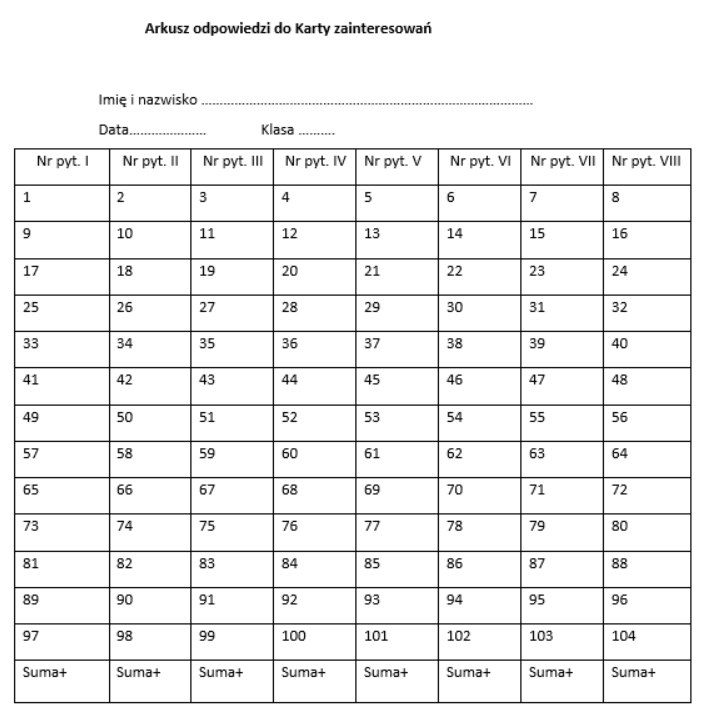 Karta odpowiedzi do testuKlucz odpowiedzi: Zainteresowania:I. HumanistyczneII. Matematyczno-fizyczneIII. Biologiczno-chemiczneIV. TechniczneV. Opiekuńczo-wychowawczeVI. UsługoweVII. ArtystyczneVIII. SportoweZAINTERESOWANIA HUMANISTYCZNE – przydatne są w zawodach, w których pracuje się z człowiekiem jako klientem, uczniem, pacjentem, kontrahentem, w obszarze wychowania, opieki medycznej, handlu i usług, działalności artystycznej, obsługi turystycznej, usług gastronomicznych, działalności związanej z udzielaniem porad.ZAINTERESOWANIA MATEMATYCZNO-FIZYCZNE – przydatne są w pracy z danymi liczbowymi, w zawodach związanych z przedmiotami ścisłymi i niektórymi humanistycznymi, w obszarze informatyki, ekonomii, rachunkowości, nauczania, tłumaczeń językowych.ZAINTERESOWANIA BIOLOGICZNO-CHEMICZNE – przydatne są w pracy z przyrodą i człowiekiem, w zawodach związanych z opieką i pielęgnacją ludzi, uprawą roślin, hodowlą zwierząt, badaniem zjawisk zachodzących w przyrodzie.ZAINTERESOWANIA TECHNICZNE – są przydatne w pracy wykorzystującej urządzenia techniczne i dane, w zawodach, w których praca związana jest przetwarzaniem surowców, obróbką różnorodnych materiałów, produkcją dóbr materialnych, eksploatacją urządzeń.ZAINTERESOWANIA OPIEKUŃCZO-WYCHOWAWCZE – przydatne do pracy z ludźmi w obszarze opieki, pielęgnacji, rehabilitacji.ZAINTERESOWANIA USŁUGOWE – przydatne do pracy z ludźmi i techniką, w zawodach, w których świadczy się różne usługi ludziom, głównie w zakresie żywienia, opieki osobistej, a także w zakresie naprawy i konserwacji różnych urządzeń.ZAINTERESOWANIA ARTYSTYCZNE – przydatne do pracy twórczej, w której kreuje się rzeczywistość, w zawodach związanych ze sztuką (literaturą, teatrem, muzyką, malarstwem), reklamą, projektowaniem, odnawianiem, organizowaniem imprez artystycznych, różnymi usługami o charakterze artystycznym.ZAINTERESOWANIA SPORTOWE – przydatne do pracy z człowiekiem, w zawodachzwiązanych z edukacją sportową, obsługą turystyczną, dziennikarstwem,rehabilitacją.Temat: Jak DDDDDD-zawodową?